Translating New York’s Hidden StoriesA 2013 study from the Center for Community and Ethnic Media found that between 2.95 and 4.5 million New Yorkers consume ethnic media. As a result, many of New York’s most compelling stories originate in non-English publications. In each of these cases, the bridge between New York City’s ethnic and mainstream press was Voices of New York, a project that translates select stories into English.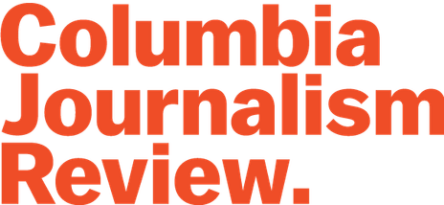 Columbia Journalism Review 9/27/19https://www.cjr.org/local_news/voices-of-new-york.php?utm_source=Daily+Lab+email+list&utm_campaign=4d2abb732f-dailylabemail3&utm_medium=email&utm_term=0_d68264fd5e-4d2abb732f-396123901